Application ProcessComplete this application form and stage plan, ensure it is filled out accurately 2.	Return this application form and stage plan along with a demo and biography by close of business Monday 1 July 2019.Post to:	Veronica Stanley                                            Email: vstanley@casey.vic.gov.auYouth Engagement Officer 	City of CaseyPO Box 1000Narre Warren, 3805	ORTake completed form to a City of Casey customer service Centre or Youth Information Centre (locations listed on page 8).Applicants may be asked to be involved in an interview process. Minimum of one applicant must attend the interviewSuccessful applicants must attend a compulsory event meeting on Tuesday 16 July 2019, failure to attend will forfeit your place in the competition Competition will be held on Friday 19 July 2019 commencing at 6.15 pm (performers must arrive at 5.15pm) at Bunjil Place Studio, Narre Warren. NAME OF BAND/ARTIST: ___________________________________________________________________________CONTACT PERSON: __________________________________________________________CONTACT ADDRESS: ________________________________________________________POSTCODE: _______	_CONTACT PHONE NUMBER: HOME: ___________________________ MOBILE: ______________________________E-MAIL (please print clearly) ____________________________________________________FACEBOOK ________________________________________________________________LINE UP DETAILS
Describe the style of music you play:How long has the band/duo been together or soloist been performing?Why did the band/duo form or soloist begin performing?Music influences:Please list and describe any live performance experience (attach a separate sheet if necessary):_________________________________________________________________________________________________________________________________________________________________Why should you be given the opportunity to perform at FReeZA Battle of the Sounds?How would you promote the event?The  is committed to the protection of your privacy.  The information sought through the application and stage plan forms will only be used by the City of Casey for the purposes of the Spectrum Entertainment FReeZA Battle of the Sounds 2019 and will not be given or sold to any other party without your permission.Stage PlanNAME OF BAND____________________________________________________________CONTACT  NUMBER: ________________________________________________“Battle of the Sounds” AREA/FReeZA Committee Area: City of CaseyBands will be required to bring their own:Guitars, amplifiers leads, effects pedals, guitar tuners, any other instruments and equipment required for the performance.Equipment which will be supplied: 16 Channel, 1000 watt, vocal PA with 10 microphones, fold back and lighting, complete drum kit, full backline provided. Please complete this stage plan.Indicate performers with a 0, and vocal microphones with an X.  Add anything you feel might be important.Please note: we cannot guarantee meeting your stage plan requirements.Information and Conditions of EntryMisleading or incorrect information on the Spectrum Entertainment Battle of the Sounds application forms may result in disqualification.Entry is free.CriteriaEntry to the competition is restricted to emerging musicians aged 15 to 25 years.Battle of the Sounds is open to bands, soloists, DJ’s and duos, and is of most benefit to artists performing original material.At least half of the band members or solo/duo artists must be 21 years of age or under, with no members exceeding 25 years of age at the time of the event.Performers are not to have a recording contract, or a publishing or distribution deal.  Demo CD’s are accepted.Performers that have previously qualified to participate in the Push Start Regional Finals are not eligible to compete.Entries will not be accepted after 5.00 pm Monday 1 July 2019, unless prior arrangements have been made with the Youth Engagement Officer.Artists must provide a copy of their biography/performing history and a demo CD or link to YouTube video/Bandcamp/Triple J Unearthed/Soundcloud with their application and stage forms.  Applications may be submitted via mail, email or to the following locations; Cranbourne Youth Information Centre, Narre Warren Youth Information Centre, Hampton Park Youth Information Centre or the City of Casey Customer Service Centers (see page 8 for locations).  Applications submitted to Customer Service Centers must be marked ‘Attention Youth Services’.The decision made by Spectrum Entertainment as to who will perform at the event is final and no correspondence will be entered into. Preference will be given to bands whose members live, work, study or have a strong connection to the City of Casey.All performers are to complete both the application and stage plan forms (one stage plan per band).  The application form is to be signed by all performers and a parent/guardian, if the performer is under the age of 18.Submission of an application does not guarantee participation in the event.  Successful applicants will be contacted by phone and a contract will be sent for completion and signing.All performances are to have at least one member in attendance at the pre-event meeting on Tuesday 16 July 2019.  Venue to be advised.  If a band/artist does not have representation at the pre-event meeting they will not be allowed to participate in the Spectrum Entertainment Battle of the Sounds 2019.Performances will be informed of a minimum and maximum playing time at the pre-event meeting on Tuesday 16 July 2019. Playing times must be adhered to.  Performers who do not adhere to the playing times run the risk of a reduced score.  This will impact the bands chance of winning.At each FReeZA Battle of the Sounds event, there is backline equipment provided for your use. This includes full PA, drum kit, guitar and bass amplifiers. If a drum kit is supplied, then you may use your own snare drum, kick pedal, hi-hats and cymbals. You also need to adhere to the strict stage times that will be clearly communicated to you before and at the event. All performers are responsible for their own equipment and no responsibility will be taken by the event organizers for any damaged or lost equipment. Should you wish to use your own equipment (ie: guitar/bass amplifiers or heads, drum hardware), this will be at the local FReeZA workers discretion. Please contact them in advance to discuss. It is important that all equipment is to be tested and tagged, as well clearly labeled; suitable verification is required for equipment collection.  All performers are responsible for their own equipment.  No responsibility will be taken for any damaged or lost equipment at the event.The Spectrum Entertainment Battle of the Sounds 2019 is a drug, alcohol and smoke-free (safe and secure) event for both participants and patrons.  Any competitors, patrons or associated people found to be under the influence of drugs or alcohol will be disqualified from the competition and will be ejected from the venue. No pass outs will be available to ANYONE during the event, including performers and guests.Guest lists will not be provided to any bands/artists performing. Judges will consist of three people who have a music/performing background and do not have any links or specific interest in the bands/artists who are be competing in the Spectrum Entertainment FReeZA Battle of the Sounds 2019. The judge’s decision is final and will not be open for rebuttal. The playing order of the performances will be determined by a random draw that will occur at a pre-event meeting.  Successful entrants will be advised of the time and venue of the pre-event meeting.Please note that originality of music played will influence judging.  Bands/artists are strongly advised to limit the amount of covers that are played.Lyrics containing profanity (swear words), abusive language, racism, sexism or lyrics referring to drugs and alcohol are NOT to be performed at the Spectrum Entertainment Battle of the Sounds 2019. Bands/artists using profanities, abusive language, racism, sexism or lyrics referring to drugs and alcohol will be disqualified from the event and may be evicted from the venue.All competitors in the Spectrum Entertainment FReeZA Battle of the Sounds 2019 are volunteers acting on behalf of the City of Casey.  As such all competitors are expected to act in accordance to the Conditions of Entry.  Failure to do so may result in disqualification from the competition.The  is committed to the protection of your privacy.  The information sought through the application and stage plan forms will only be used by the City of Casey for the purposes of the Spectrum Entertainment FReeZA Battle of the Sounds 2019 and will not be given or sold to any other party without your permission.I/We have read and understood the attached information and conditions of entry.(A Parent/Guardian must co-sign if the applicant is under 18 years)______________________(Performer Signature) ____________________(Parent/Guardian signature)______________________(Performer Signature) ____________________(Parent/Guardian signature)______________________(Performer Signature) ____________________(Parent/Guardian signature)______________________(Performer Signature) ____________________(Parent/Guardian signature)______________________(Performer Signature) ____________________(Parent/Guardian signature) Youth Information Centre LocationsCranbourne Youth Information CentreShop 58 Centro, Cranbourne 3977Ph: 5996 7667Fax: 5995 2791Open Monday - Friday 9.30 am - 5.15 pmHampton Park Youth Information Centre22 – 26 Stuart Ave, Hampton Park 3976Ph: 9702 9510Fax: 8768 8044Open Monday – Friday 1.30 pm - 5.15 pmNarre Warren Youth Information Centre52 Webb Street, Narre Warren 3805Ph: 9792 7033Fax:9705 9510Open Monday – Friday 1.30 pm - 5.30 pmCity of Casey Customer Service CentersBunjil Place2 Patrick NE Dr, Narre Warren VIC 3085(off Princes Highway, near Fountain Gate Shopping Centre)8.30 am – 5.00 pm Monday - Friday (excluding public holidays)Cranbourne Customer Service CentreCentro Cranbourne (Opposite Post Office)9.00 am – 5.00 pm Monday - Friday 9.00 am – 12.00 noon Saturday (excluding public holidays)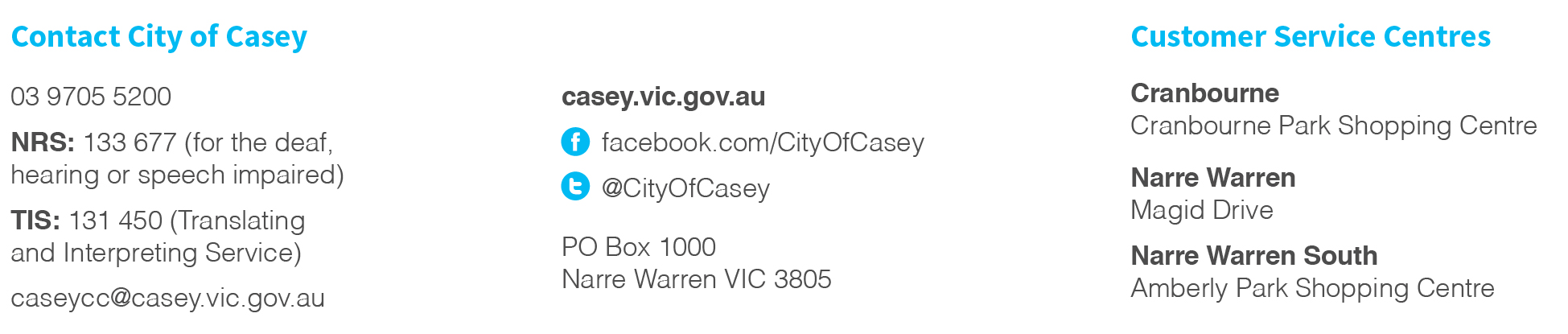 Performers names(Given and Surname)Vocals / InstrumentAgeDate of BirthSuburb